     IMIA CEU Program- CEU Application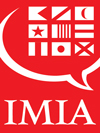  Workshop (On-Site) FormWorkshop Title:Number of CEUs requested A:Date (specific date, Spring season etc.): Workshop Abstract: Learning Objectives (3):Agenda with hourly breakdown (used to calculate and verify actual CEU value) B:Speaker Bio/CV: Sample certificate C